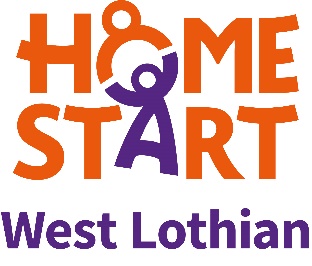 The closing date for this post is Friday 28th January – any applications received after this date cannot be considered.  Interviews will be held on Tuesday 15th February. Please return your completed application form to admin@homestartwl.org.uk or Stuart Barrie, Home-Start West Lothian, Cameron House, 13a Fairbairn Road, Livingston, EH54 6TS.EducationJob related qualifications/specialised training We would like to get a picture of your experience to date, detail as requested below.Present or most recent job:Previous employment, most recent firstPlease tell us about any voluntary or unpaid work, starting with most recentPlease tell us about gaps in your employment history, starting with the most recentwith reasons e.g. career break to look after children or other dependants, travelling, training or education.Are you related to any person who works in a paid or unpaid capacity for Home-Start?YES/NOIf yes please give detailsRelevant skills, knowledge and experiencePlease use this page to show how you meet each of the essential criteria in the person specification and what evidence you have to show you meet each item.  Please structure your statement adopting the key headings of the person specification.  Please use no more than two continuation sheets.Immigration, Asylum and Nationality Act 2006Rehabilitation of Offenders ActDeclarationI declare that to the best of my knowledge and belief, all statements contained in this form are correct. I understand that should I make a deliberate misrepresentation any employment offered to me may be terminated. In submitting this information I agree that my application details may be held securely by Home-Start West LothianSigned:                                                       
Date:   Position applied for: Scheme ManagerPosition applied for: Scheme ManagerPosition applied for: Scheme ManagerClosing date: Friday 28th January  Closing date: Friday 28th January  Closing date: Friday 28th January  Full Name Address including postcodeIf you have been at this address less than five years, please give previous addressHome telephone no:Email address:Home telephone no:Email address:Mobile telephone no:Do you have access to the use of a vehicle?YES/NODo you have access to the use of a vehicle?YES/NODo you hold a current driving licence?YES/NOREFERENCES: Please give the names and addresses of two referees who must not be related to you or a member of your household.   One must be your current or most recent employer.  We will only contact your referees if we make you a conditional offer.Please ask permission prior to submitting referees details and confirm full address.REFERENCES: Please give the names and addresses of two referees who must not be related to you or a member of your household.   One must be your current or most recent employer.  We will only contact your referees if we make you a conditional offer.Please ask permission prior to submitting referees details and confirm full address.REFERENCES: Please give the names and addresses of two referees who must not be related to you or a member of your household.   One must be your current or most recent employer.  We will only contact your referees if we make you a conditional offer.Please ask permission prior to submitting referees details and confirm full address.Referee 1  Time known this personIn what capacity?Referee 1  Time known this personIn what capacity?Referee 2Time known this personIn what capacity?Name:Address:Email:Telephone:Name:Address:Email:Telephone:Name:Address:Email:Telephone:SubjectsQualifications gained(e.g. GCSE, ‘A’level, Highers, NVQ, Degree)GradeCourse title and qualification achieved (if applicable)GradeJob title:Employer’s name and addressDate started:Date finished:Salary:Notice required:Purpose of job and main tasks:Purpose of job and main tasks:EmployerJob titleFromToBrief description of dutiesReason for leavingOrganisationRoleFromToBrief description of dutiesReason for leavingFrom ToReasonIf offered this position, do you intend to continue working in any other capacity?YES/NO  If yes give detailsAre you eligible to work in the UK?                                    YES/NOThis post is exempt from the provisions of the Rehabilitation of Offenders Act, 1974.   You must therefore disclose any criminal convictions, including spent convictions, suspended sentences and bind over orders  (delete as appropriate)This post is exempt from the provisions of the Rehabilitation of Offenders Act, 1974.   You must therefore disclose any criminal convictions, including spent convictions, suspended sentences and bind over orders  (delete as appropriate)This post is exempt from the provisions of the Rehabilitation of Offenders Act, 1974.   You must therefore disclose any criminal convictions, including spent convictions, suspended sentences and bind over orders  (delete as appropriate)Have you ever been convicted of a criminal offence?If yes you may be asked to supply details.YESNOThis post is subject to criminal record checks at *standard/enhanced level.